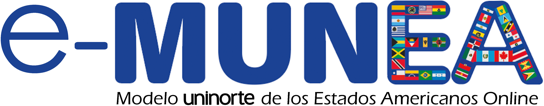 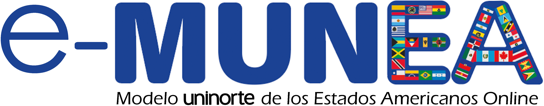 ASIGNACIÓN DE PAÍSES e-MUNEA 2021 - COLEGIOS ASIGNACIÓN DE PAÍSES e-MUNEA 2021 - UNIVERSIDADES PaísColegioAsesor docenteAntigua y BarbudaColegio Idphu bilingüe de Santa MartaNéstor Martínez GonzálezArgentinaAmerican SchoolFrancisco ArtuzBahamasASPAEN Alta marAldo Ángel BaraqueBarbadosI.E.D Nueva GranadaVíctor GuzmánBelizeColegio MarymountMarilia RestrepoBoliviaCorporación Colegio TrinitarioOscar Fabian Berrio BarriosBrasilASPAEN CARTAGENASara NumaCanadáColegio Idphu bilingüe de Santa MartaNéstor Martínez González ChileColegio Real Royal SchoolEdgar Fuentes ColombiaColegio de María AuxiliadoraJob TovarCosta RicaColegio Idphu bilingüe de Santa MartaNéstor Martínez GonzálezDominicaColegio BerckleyGustavo ObandoEcuadorNueva EsperanzaLuis PayaresEl SalvadorColegio BerckleyGustavo ObandoEstados UnidosKarl C ParrishNicholas Di Masi GrenadaColegio ColónJuan Carlos Vargas CorroGuatemalaInstitución Educativa Sofia Camargo de LlerasGinna Gaviria Torres GuyanaColegio Real Royal School Edgar Fuentes HaitíASPAEN CoralesDiana PérezHondurasInstitución Educativa Nuestra Señora De La CandelariaFerna FontalvoJamaicaASPAEN CartagenaSara Numa MéxicoMaster CollegeJesús Edimer RodríguezNicaraguaColegio San JoséWalter Ardilla Cruz PanamáColegio Hermana Virginia RossiVanessa ParadaParaguayPerúLiceo CampestreEdwin Esmeral HerreraRepública DominicanaMaster CollegeJesús Edimer RodríguezSaint Kitts y NevisColegio BerckleyGustavo Obando San Vicente y Las GranadinasColegio Real Royal SchoolEdgar FuentesSanta LucíaSurinameCorporación Colegio TrinitarioOscar Fabian Berrio BarriosTrinidad y TobagoLa Medalla MilagrosaArlenis MartinezUruguayLa Medalla MilagrosaArlenis MartinezVenezuelaColegio ColónJuan Carlos Vargas Corro PaísUniversidadAsesor docenteAntigua y BarbudaUniversidad Sergio ArboledaJorge LechugaArgentinaUniversidad ESANMaria Augusta CamachoBahamasUniversidad del AtlánticoMyriam BonillaBarbadosUniversidad de la GuajiraMaria José NavarroBelizeUniversidad del NorteSara PlataBoliviaUniversidad Politécnica de NicaraguaCristián Domingo Rivas CastilloBrasilUniversidad Sergio ArboledaJorge Lechuga CardozoCanadáUniversidad del NorteSara PlataChileESAPEna GaviriaColombiaUniversidad del NorteSara PlataCosta RicaUniversidad del NorteSara PlataDominicaUniversidad del AtlánticoMyriam BonillaEcuadorUniversity of Pennsylvania- Universidad del NorteEl SalvadorESAPEna GaviriaEstados UnidosUniversidad del NorteSara PlataGrenadaUniversidad Simón BolívarEduardo SalazarGuatemalaGuyanaUniversidad del NorteSara PlataHaitíUniversidad del NorteSara PlataHondurasUniversidad Sergio ArboledaJorge Lechuga JamaicaUniversidad Sergio ArboledaJorge LechugaMéxicoUniversidad ESANMaria Augusta CamachoNicaraguaUniversidad del AtlánticoMyriam BonillaPanamáParaguayUniversidad Sergio ArboledaJorge Lechuga CardozaPerúUniversity of Florida, PanamáCarlos Guevara República DominicanaUniversidad del NorteSara PlataSaint Kitts y NevisUniversidad del NorteSara PlataSan Vicente y Las GranadinasUniversidad del NorteSara Plata Santa LucíaUniversidad Sergio ArboledaJorge LechugaSurinameUniversidad del NorteSara PlataTrinidad y TobagoUniversidad Tecnológica de BolívarArmando Mercado VegaUruguayUniversidad del NorteSara PlataVenezuelaUniversidad de la GuajiraMaria José NavarroPaís a representarDelegadosBelizeJuan De la OssaLucia GonzálesCosta RicaMaria Alejandra SalinasMaria Claudia VegaColombiaCamilo AcostaAlejandro CollazosEstados UnidosJuan José TabordaValentina FuentesGuyanaKevin AlfaroMaria Gabriela NavarroHaitíCatalina LaraAldair Mesino Saint Kitts & NevisNicolas HernándezSebastián GutiérrezSurinameLina Pérez CampoDalgys Carbal ReyesUruguayVioleta Diaz TamaraSebastián GalloCanadáArnara EcheverriMariana MaraucaRepública DominicanaDaniel PalenciaJoaquín SierraEcuadorSamuel Olivella University of PennsylvanniaSan Vicente y las granadinas Maria Belén Chicangana Andrés Caro Trinidad y TobagoUniversidad Tecnológica de BolívarJuan Camilo Diaz Jiménez